Antanas BaranauskasXIX a. pab. rašytojas A. Baranauskas – kalbos tyrinėtojas ir kūrėjas. Balsis, raidė, rašyba, sakinys, tarmė, dalyba, trikampis, daugiakampis - jo sukurti terminai. Poema ,,Anykščių šilelis‘‘- giesmė gimtajai kalbai. Seinai. A.Baranauskas pirmasis iš vyskupų į tikinčiuosius prabilo lietuviškai.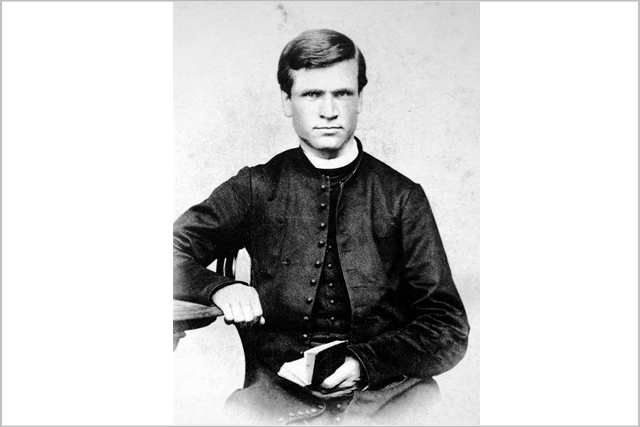 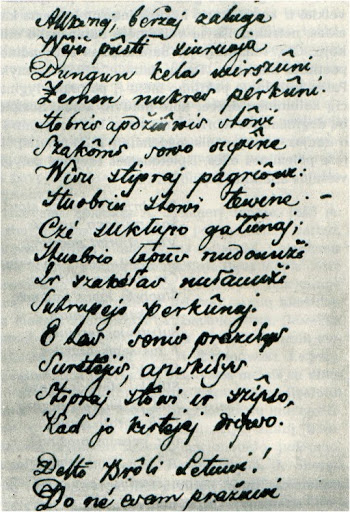 